  ANEXO 1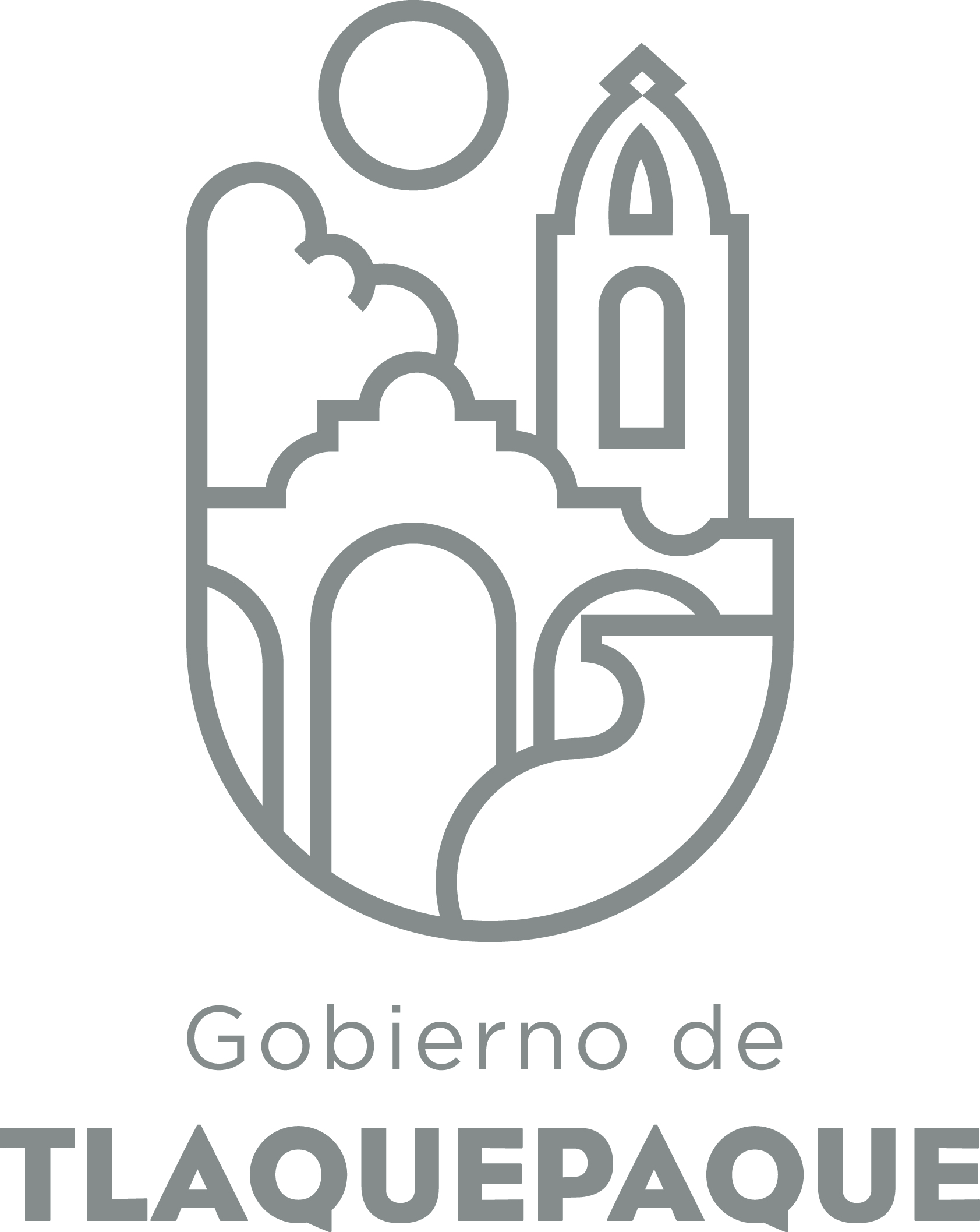 1.- DATOS GENERALESANEXO 22.- OPERACIÓN DE LA PROPUESTARecursos empleados para la realización del Programa/Proyecto/Servicio/Campaña (PPSC)REGISTRO CIVIL DIRECCIÓN GENERAL DE POLÍTICAS PÚBLICASCARATULA PARA LA ELABORACIÓN DE PROYECTOS.A)Nombre del programa/proyecto/servicio/campañaA)Nombre del programa/proyecto/servicio/campañaA)Nombre del programa/proyecto/servicio/campañaA)Nombre del programa/proyecto/servicio/campañaCampaña de Integración Familiar 2018Campaña de Integración Familiar 2018Campaña de Integración Familiar 2018Campaña de Integración Familiar 2018Campaña de Integración Familiar 2018Campaña de Integración Familiar 2018EjeEje66B) Dirección o Área ResponsableB) Dirección o Área ResponsableB) Dirección o Área ResponsableB) Dirección o Área ResponsableRegistro CivilRegistro CivilRegistro CivilRegistro CivilRegistro CivilRegistro CivilEstrategiaEstrategia6.16.1C)  Problemática que atiende la propuestaC)  Problemática que atiende la propuestaC)  Problemática que atiende la propuestaC)  Problemática que atiende la propuestaMinimizar el número de ciudadanos que no cuentan con un acta de nacimiento que les proporciones una identidad jurídica.  Otorgarla a los ciudadanos  una seguridad familiar con un acto matrimonial ya que al no contar con un documento legal no pueden ejercer derechos de familia como tal,  puesto que no esta consolidada jurídicamente.  Minimizar el número de ciudadanos que no cuentan con un acta de nacimiento que les proporciones una identidad jurídica.  Otorgarla a los ciudadanos  una seguridad familiar con un acto matrimonial ya que al no contar con un documento legal no pueden ejercer derechos de familia como tal,  puesto que no esta consolidada jurídicamente.  Minimizar el número de ciudadanos que no cuentan con un acta de nacimiento que les proporciones una identidad jurídica.  Otorgarla a los ciudadanos  una seguridad familiar con un acto matrimonial ya que al no contar con un documento legal no pueden ejercer derechos de familia como tal,  puesto que no esta consolidada jurídicamente.  Minimizar el número de ciudadanos que no cuentan con un acta de nacimiento que les proporciones una identidad jurídica.  Otorgarla a los ciudadanos  una seguridad familiar con un acto matrimonial ya que al no contar con un documento legal no pueden ejercer derechos de familia como tal,  puesto que no esta consolidada jurídicamente.  Minimizar el número de ciudadanos que no cuentan con un acta de nacimiento que les proporciones una identidad jurídica.  Otorgarla a los ciudadanos  una seguridad familiar con un acto matrimonial ya que al no contar con un documento legal no pueden ejercer derechos de familia como tal,  puesto que no esta consolidada jurídicamente.  Minimizar el número de ciudadanos que no cuentan con un acta de nacimiento que les proporciones una identidad jurídica.  Otorgarla a los ciudadanos  una seguridad familiar con un acto matrimonial ya que al no contar con un documento legal no pueden ejercer derechos de familia como tal,  puesto que no esta consolidada jurídicamente.  Línea de AcciónLínea de AcciónC)  Problemática que atiende la propuestaC)  Problemática que atiende la propuestaC)  Problemática que atiende la propuestaC)  Problemática que atiende la propuestaMinimizar el número de ciudadanos que no cuentan con un acta de nacimiento que les proporciones una identidad jurídica.  Otorgarla a los ciudadanos  una seguridad familiar con un acto matrimonial ya que al no contar con un documento legal no pueden ejercer derechos de familia como tal,  puesto que no esta consolidada jurídicamente.  Minimizar el número de ciudadanos que no cuentan con un acta de nacimiento que les proporciones una identidad jurídica.  Otorgarla a los ciudadanos  una seguridad familiar con un acto matrimonial ya que al no contar con un documento legal no pueden ejercer derechos de familia como tal,  puesto que no esta consolidada jurídicamente.  Minimizar el número de ciudadanos que no cuentan con un acta de nacimiento que les proporciones una identidad jurídica.  Otorgarla a los ciudadanos  una seguridad familiar con un acto matrimonial ya que al no contar con un documento legal no pueden ejercer derechos de familia como tal,  puesto que no esta consolidada jurídicamente.  Minimizar el número de ciudadanos que no cuentan con un acta de nacimiento que les proporciones una identidad jurídica.  Otorgarla a los ciudadanos  una seguridad familiar con un acto matrimonial ya que al no contar con un documento legal no pueden ejercer derechos de familia como tal,  puesto que no esta consolidada jurídicamente.  Minimizar el número de ciudadanos que no cuentan con un acta de nacimiento que les proporciones una identidad jurídica.  Otorgarla a los ciudadanos  una seguridad familiar con un acto matrimonial ya que al no contar con un documento legal no pueden ejercer derechos de familia como tal,  puesto que no esta consolidada jurídicamente.  Minimizar el número de ciudadanos que no cuentan con un acta de nacimiento que les proporciones una identidad jurídica.  Otorgarla a los ciudadanos  una seguridad familiar con un acto matrimonial ya que al no contar con un documento legal no pueden ejercer derechos de familia como tal,  puesto que no esta consolidada jurídicamente.  No. de PP EspecialNo. de PP EspecialD) Ubicación Geográfica / Cobertura  de ColoniasD) Ubicación Geográfica / Cobertura  de ColoniasD) Ubicación Geográfica / Cobertura  de ColoniasD) Ubicación Geográfica / Cobertura  de ColoniasSan Pedro TlaquepaqueSan Pedro TlaquepaqueSan Pedro TlaquepaqueSan Pedro TlaquepaqueSan Pedro TlaquepaqueSan Pedro TlaquepaqueVinc al PNDVinc al PNDE) Nombre del Enlace o ResponsableE) Nombre del Enlace o ResponsableE) Nombre del Enlace o ResponsableE) Nombre del Enlace o ResponsableDiana Belén Gutiérrez MuñozDiana Belén Gutiérrez MuñozDiana Belén Gutiérrez MuñozDiana Belén Gutiérrez MuñozDiana Belén Gutiérrez MuñozDiana Belén Gutiérrez MuñozVinc al PEDVinc al PEDF) Objetivo específicoF) Objetivo específicoF) Objetivo específicoF) Objetivo específicoMotivar, facilitar  e impulsar a la ciudadanía para que mediante la celebración del acto matrimonial o el levamiento del acta de nacimiento,  de forma gratuita, le  dé certeza jurídica a  la familia o  adquiera una personalidad jurídicaMotivar, facilitar  e impulsar a la ciudadanía para que mediante la celebración del acto matrimonial o el levamiento del acta de nacimiento,  de forma gratuita, le  dé certeza jurídica a  la familia o  adquiera una personalidad jurídicaMotivar, facilitar  e impulsar a la ciudadanía para que mediante la celebración del acto matrimonial o el levamiento del acta de nacimiento,  de forma gratuita, le  dé certeza jurídica a  la familia o  adquiera una personalidad jurídicaMotivar, facilitar  e impulsar a la ciudadanía para que mediante la celebración del acto matrimonial o el levamiento del acta de nacimiento,  de forma gratuita, le  dé certeza jurídica a  la familia o  adquiera una personalidad jurídicaMotivar, facilitar  e impulsar a la ciudadanía para que mediante la celebración del acto matrimonial o el levamiento del acta de nacimiento,  de forma gratuita, le  dé certeza jurídica a  la familia o  adquiera una personalidad jurídicaMotivar, facilitar  e impulsar a la ciudadanía para que mediante la celebración del acto matrimonial o el levamiento del acta de nacimiento,  de forma gratuita, le  dé certeza jurídica a  la familia o  adquiera una personalidad jurídicaVinc al PMetDVinc al PMetDG) Perfil de la población atendida o beneficiariosG) Perfil de la población atendida o beneficiariosG) Perfil de la población atendida o beneficiariosG) Perfil de la población atendida o beneficiariosPoblación en GeneralPoblación en GeneralPoblación en GeneralPoblación en GeneralPoblación en GeneralPoblación en GeneralPoblación en GeneralPoblación en GeneralPoblación en GeneralPoblación en GeneralH) Tipo de propuestaH) Tipo de propuestaH) Tipo de propuestaH) Tipo de propuestaH) Tipo de propuestaJ) No de BeneficiariosJ) No de BeneficiariosK) Fecha de InicioK) Fecha de InicioK) Fecha de InicioFecha de CierreFecha de CierreFecha de CierreFecha de CierreProgramaCampañaServicioProyectoProyectoHombresMujeresPendientePendientePendientePendientePendientePendientePendienteX500500FedEdoMpioxxxxI) Monto total estimadoI) Monto total estimadoI) Monto total estimadoFuente de financiamientoFuente de financiamientoA) Principal producto esperado (base para el establecimiento de metas) Celebración de Matrimonios y Registros extemporáneos Celebración de Matrimonios y Registros extemporáneos Celebración de Matrimonios y Registros extemporáneos Celebración de Matrimonios y Registros extemporáneos Celebración de Matrimonios y Registros extemporáneos B)Actividades a realizar para la obtención del producto esperado* Solicitar al Archivo General del Estado la autorización para llevar a la Campaña *Solicitar a Comunicación el Diseño de la publicidad *Difusión del Campaña en todos los registros civiles, mediante lomas, trípticos y carteles * Difusión en Medios de Comunicación, radio, prensa escrita por medio de Comunicación Social* Difusión en Sistema DIF Tlaquepaque,  mediante lomas, trípticos y carteles * Dar aviso  a los Registros Civiles de la Zona Metropolitana, Sistema DIF Tlaquepaque, así como a la Dirección General del Registro Civil del Estado de Jalisco de la realización de la Campaña. *Llevar a cabo la revisión de documentos para los actos  propios a esta campaña así como la realización de los levantamientos de actas*Llevar a cabo evento de clausura de la Campaña de Integración Familiar 2017* Solicitar al Archivo General del Estado la autorización para llevar a la Campaña *Solicitar a Comunicación el Diseño de la publicidad *Difusión del Campaña en todos los registros civiles, mediante lomas, trípticos y carteles * Difusión en Medios de Comunicación, radio, prensa escrita por medio de Comunicación Social* Difusión en Sistema DIF Tlaquepaque,  mediante lomas, trípticos y carteles * Dar aviso  a los Registros Civiles de la Zona Metropolitana, Sistema DIF Tlaquepaque, así como a la Dirección General del Registro Civil del Estado de Jalisco de la realización de la Campaña. *Llevar a cabo la revisión de documentos para los actos  propios a esta campaña así como la realización de los levantamientos de actas*Llevar a cabo evento de clausura de la Campaña de Integración Familiar 2017* Solicitar al Archivo General del Estado la autorización para llevar a la Campaña *Solicitar a Comunicación el Diseño de la publicidad *Difusión del Campaña en todos los registros civiles, mediante lomas, trípticos y carteles * Difusión en Medios de Comunicación, radio, prensa escrita por medio de Comunicación Social* Difusión en Sistema DIF Tlaquepaque,  mediante lomas, trípticos y carteles * Dar aviso  a los Registros Civiles de la Zona Metropolitana, Sistema DIF Tlaquepaque, así como a la Dirección General del Registro Civil del Estado de Jalisco de la realización de la Campaña. *Llevar a cabo la revisión de documentos para los actos  propios a esta campaña así como la realización de los levantamientos de actas*Llevar a cabo evento de clausura de la Campaña de Integración Familiar 2017* Solicitar al Archivo General del Estado la autorización para llevar a la Campaña *Solicitar a Comunicación el Diseño de la publicidad *Difusión del Campaña en todos los registros civiles, mediante lomas, trípticos y carteles * Difusión en Medios de Comunicación, radio, prensa escrita por medio de Comunicación Social* Difusión en Sistema DIF Tlaquepaque,  mediante lomas, trípticos y carteles * Dar aviso  a los Registros Civiles de la Zona Metropolitana, Sistema DIF Tlaquepaque, así como a la Dirección General del Registro Civil del Estado de Jalisco de la realización de la Campaña. *Llevar a cabo la revisión de documentos para los actos  propios a esta campaña así como la realización de los levantamientos de actas*Llevar a cabo evento de clausura de la Campaña de Integración Familiar 2017* Solicitar al Archivo General del Estado la autorización para llevar a la Campaña *Solicitar a Comunicación el Diseño de la publicidad *Difusión del Campaña en todos los registros civiles, mediante lomas, trípticos y carteles * Difusión en Medios de Comunicación, radio, prensa escrita por medio de Comunicación Social* Difusión en Sistema DIF Tlaquepaque,  mediante lomas, trípticos y carteles * Dar aviso  a los Registros Civiles de la Zona Metropolitana, Sistema DIF Tlaquepaque, así como a la Dirección General del Registro Civil del Estado de Jalisco de la realización de la Campaña. *Llevar a cabo la revisión de documentos para los actos  propios a esta campaña así como la realización de los levantamientos de actas*Llevar a cabo evento de clausura de la Campaña de Integración Familiar 2017Indicador de Resultados vinculado al PMD según Línea de Acción Indicador vinculado a los Objetivos de Desarrollo Sostenible AlcanceCorto PlazoMediano PlazoMediano PlazoMediano PlazoLargo PlazoAlcanceXXXC) Valor Inicial de la MetaValor final de la MetaValor final de la MetaNombre del indicadorFormula del indicadorFormula del indicador0Clave de presupuesto determinada en Finanzas para la etiquetación de recursosClave de presupuesto determinada en Finanzas para la etiquetación de recursosClave de presupuesto determinada en Finanzas para la etiquetación de recursosCronograma Anual  de ActividadesCronograma Anual  de ActividadesCronograma Anual  de ActividadesCronograma Anual  de ActividadesCronograma Anual  de ActividadesCronograma Anual  de ActividadesCronograma Anual  de ActividadesCronograma Anual  de ActividadesCronograma Anual  de ActividadesCronograma Anual  de ActividadesCronograma Anual  de ActividadesCronograma Anual  de ActividadesCronograma Anual  de ActividadesD) Actividades a realizar para la obtención del producto esperado 201820182018201820182018201820182018201820182018D) Actividades a realizar para la obtención del producto esperado ENEFEBMZOABRMAYJUNJULAGOSEPOCTNOVDICSolicitar al Archivo General del Estado la autorización para llevar a la CampañaXSolicitar a Comunicación el Diseño de la publicidadXDifusión del Campaña en todos los registros civiles, mediante lonas, trípticos y carteles, asi como de voz a vozXXXXDifusión en Medios de Comunicación, radio, prensa escrita por medio de Comunicación SocialXXXXDifusión en Sistema DIF Tlaquepaque,  mediante lonas, trípticos y carteles XXXXDar aviso  a los Registros Civiles de la Zona Metropolitana, Sistema DIF Tlaquepaque,  así como a la Dirección General del Registro Civil del Estado de Jalisco de la realización de la Campaña  XXXXLlevar a cabo la revisión de documentos para los actos  propios a esta campaña así como la realización de los levantamientos de actasXXLlevar a cabo evento de clausura de la Campaña de Integración Familiar 2017XE) Recursos HumanosNúmero F) Recursos MaterialesNúmero/LitrosTipo de financiamiento del recursoTipo de financiamiento del recursoG) Recursos Financieros MontoE) Recursos HumanosNúmero F) Recursos MaterialesNúmero/LitrosProveeduría Fondo RevolventeG) Recursos Financieros MontoPersonal que participa en éste PPSC14Vehículos empleados para éste PPSCMonto total del Recurso obtenido mediante el fondo REVOLVENTE que se destina a éste PPSCPersonal que participa en éste PPSC14Combustible mensual que consumen los vehículos empleados para éste PPSCMonto total del Recurso obtenido mediante el fondo REVOLVENTE que se destina a éste PPSCPersonal que participa en éste PPSC14Computadoras empleadas para éste PPSC14XMonto total del Recurso obtenido mediante el fondo REVOLVENTE que se destina a éste PPSC